  Załącznik nr 1 do zapytania ofertowego przygotowanego na potrzeby projektu : „Szkoła Przyszłości” - zwiększenie kompetencji kluczowych uczniów powiatu chojnickiego nr RPPM.03.02.01-22-0046/15.WzórFORMULARZ OFERTOWYWyższa Szkoła GospodarkiUl. Garbary 285-229 BydgoszczJa, niżej podpisany/-a,	w odpowiedzi na Zapytanie Ofertowe na opracowanie standardów programistycznych i oprogramowania na potrzeby nauczania w szkołach ponadgimnazjalnych składam niniejszą ofertę:Oferuję cenę brutto za opracowanie standardów programistycznych i oprogramowania na potrzeby nauczania w szkołach ponadgimnazjalnych: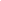 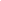 Standardu programistycznego i komunikacyjnego dla oprogramowania, które będzie powstawało w ramach projektu cena  złotych brutto …………………………….. (słownie: …………………………………………………………………………………………………..)Niezbędne rozwiązania bazodanowe na potrzeby realizacji oprogramowania wspomagającego całość działań w projekcie w ramach projektu cena  złotych brutto ………………….. (słownie: ……………………………………..…………………………………….)Dedykowane oprogramowanie wspierające metodologie "zwinne" dostosowane na potrzeby realizacji zajęć projektowych całość działań w projekcie w ramach projektu cena  złotych brutto …………………..(słownie ……………………………………………………………...)Oprogramowanie do akwizycji danych z sensorów wykorzystywanych w pracowni środowiskowej w ramach projektu cena  złotych brutto ………………….. (słownie: ……………………………………..…………………………………….)Oprogramowanie pozwalające na współpracę uczniów pracujących w różnych pracowniach cena  złotych brutto …………………..(słownie: ……………………………………..……….)Rozwiązania programistyczne wspomagających prowadzenie zajęć pozalekcyjnych metodą projektową - wersja dla komputerów cena  złotych brutto …………………..(słownie: ……………………………………..…………………………………….)Rozwiązania programistyczne wspomagających prowadzenie zajęć pozalekcyjnych metodą projektową - wersja dla tabletów cena  złotych brutto …………………..(słownie: ……………………………………..…………………………………….)Oprogramowanie do realizacji zajęć cena  złotych brutto …………………..(słownie: ……………………………………..…………………………………….) (na potrzeby wsparcia nauczycieli w pracy i na studiach),Oprogramowanie wspomagające realizację współpracy nauczycieli w oparciu o technologię chmury cena  złotych brutto …………………..,(słownie: …………………………………….…………………………………….)Narzędzie informatyczne do prowadzenia konkursów międzyszkolnych cena  złotych brutto …………………...(słownie: …………………………..…………………………………….)Oświadczam, że zapoznałem/-am się z warunkami Zapytania Ofertowego i nie wnoszę do nich żadnych zastrzeżeń.…………………….., dn. ……………………..               ………………………….…………………………(podpis oferenta)                                          TAK󠄀NIE                                           TAK󠄀NIE 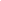 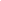                                           TAK󠄀NIE 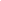 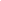                                           TAK󠄀NIE 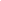 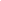                                           TAK󠄀NIE 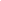 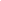                                           TAK󠄀NIE 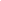 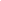                                           TAK󠄀NIE 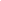 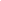                                           TAK󠄀NIE 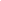 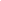                                           TAK󠄀NIE 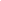 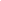                                           TAK󠄀NIE 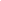 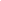 